
Official Publication and Agenda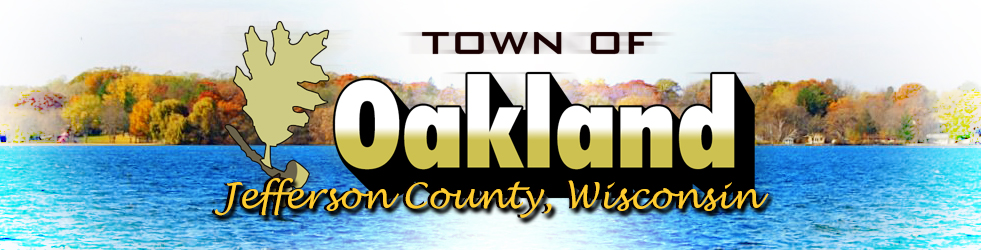 Oakland Town Hall
N4450 County Road ATuesday July 16, 2019
7:00pmCall meeting to orderVerification of noticePublic CommentApproval of minutes from June 18, 2019 Town Board MeetingPolice Chief’s ReportDiscussion and possible action on hiring a Patrol Officer Road Supervisor’s ReportClerk/Treasurer’s ReportDiscussion and possible action on consolidation of 5 platted lots and additional parcel to be combined into two lots.  Parcel numbers 022-0613-0743-042, 022-0613-0743-039 & 022-0613-0743-042.Discussion and possible action on a request for a Variance at W7574 County Highway J, Fort Atkinson, WI to remove and replace front stoop/entrance to the home.  Parcel #022-0613-2424-002.Discussion and possible action regarding the legal bills, house and property located at N4045 County Highway ADiscussion and possible action on Deputy Clerk/Treasurer Job DescriptionDiscussion and possible action on a Temporary Class “B”/ “Class B” Retailer’s License for the Cambridge Area Lions Club (Lake Ripley Ride on July 27, 2019)Discussion and possible action on Operator’s Licenses for Heather Brende (Bait Shanty II) and William Robertson (Jefferson Speedway)Closed Session pursuant to Wisconsin State Statute Section 19.85 (1)(e) for deliberating or negotiating the purchasing of public properties, the investing of public funds, or conducting other specified public business, whenever competitive or bargaining reasons require a closed session (possible land acquisition).Discussion and possible action on items from Closed SessionCorrespondencePlan Commission Draft MinutesCourt DocketsApproval of DisbursementsNext meeting dates:  July 31, 2019 (Joint with Cambridge) & August 20, 2019 (regular Board)AdjournmentPosted on July 9, 2019 at Hering’s Lake Ripley Inn, Oakland Town Hall, Cambridge Post Office & on www.oaklandtown.com.  Emailed to the Jefferson Daily Union for publication in the July 12 edition.Chris M Astrella, WCPCClerk/Treasurer